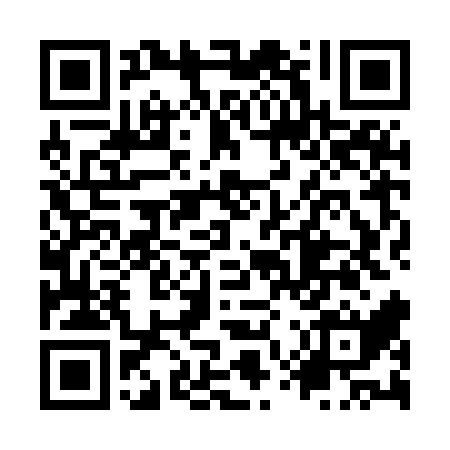 Ramadan times for Birikai, LithuaniaMon 11 Mar 2024 - Wed 10 Apr 2024High Latitude Method: Angle Based RulePrayer Calculation Method: Muslim World LeagueAsar Calculation Method: HanafiPrayer times provided by https://www.salahtimes.comDateDayFajrSuhurSunriseDhuhrAsrIftarMaghribIsha11Mon4:514:516:5612:404:256:276:278:2412Tue4:484:486:5312:404:276:296:298:2613Wed4:454:456:5012:404:296:316:318:2914Thu4:424:426:4812:404:306:336:338:3115Fri4:394:396:4512:394:326:356:358:3316Sat4:364:366:4212:394:346:376:378:3617Sun4:334:336:4012:394:356:396:398:3818Mon4:304:306:3712:394:376:416:418:4119Tue4:274:276:3512:384:396:436:438:4320Wed4:244:246:3212:384:406:456:458:4521Thu4:214:216:2912:384:426:476:478:4822Fri4:184:186:2712:374:446:496:498:5023Sat4:144:146:2412:374:456:516:518:5324Sun4:114:116:2112:374:476:536:538:5625Mon4:084:086:1912:364:486:556:558:5826Tue4:054:056:1612:364:506:576:579:0127Wed4:014:016:1312:364:516:596:599:0328Thu3:583:586:1112:364:537:017:019:0629Fri3:553:556:0812:354:557:037:039:0930Sat3:513:516:0612:354:567:067:069:1131Sun4:484:487:031:355:588:088:0810:141Mon4:444:447:001:345:598:108:1010:172Tue4:414:416:581:346:018:128:1210:203Wed4:374:376:551:346:028:148:1410:234Thu4:344:346:521:336:048:168:1610:265Fri4:304:306:501:336:058:188:1810:296Sat4:264:266:471:336:078:208:2010:327Sun4:224:226:451:336:088:228:2210:358Mon4:194:196:421:326:098:248:2410:389Tue4:154:156:391:326:118:268:2610:4110Wed4:114:116:371:326:128:288:2810:44